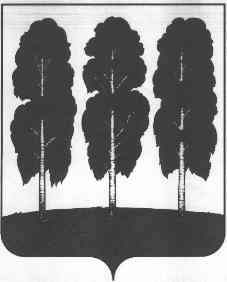 АДМИНИСТРАЦИЯ БЕРЕЗОВСКОГО РАЙОНАХАНТЫ-МАНСИЙСКОГО АВТОНОМНОГО ОКРУГА – ЮГРЫПОСТАНОВЛЕНИЕот 23.04.2024				                   		                                       № 360пгт. БерезовоО внесении изменений в постановление администрации Березовского района от 27.09.2017 № 779 «Об утверждении Положения об установлении системы оплаты труда работников муниципальных образовательных организаций Березовского района и признании утратившими силу некоторых муниципальных правовых актов администрации Березовского района»В соответствии с Трудовым кодексом Российской Федерации, постановлением Правительства Российской Федерации от 21.12.2021 № 2382 «Об утверждении Правил предоставления и распределения иных межбюджетных трансфертов из федерального бюджета бюджетам субъектов Российской Федерации и бюджету г. Байконура на обеспечение выплат ежемесячного денежного вознаграждения за классное руководство педагогическим работникам государственных образовательных организаций субъектов Российской Федерации и г. Байконура и муниципальных образовательных организаций, реализующих образовательные программы начального общего образования, образовательные программы основного общего образования, образовательные программы среднего общего образования», в целях социальной защищенности работников образовательных учреждений, подведомственных Комитету образования администрации Березовского района:Внести в приложение к постановлению администрации Березовского района от 27.09.2017 № 779 «Об утверждении Положения об установлении системы оплаты труда работников муниципальных  образовательных организаций Березовского района и признании утратившими силу некоторых муниципальных правовых актов администрации Березовского района»  следующие изменения:в абзаце 1 пункта 29.1 цифры «5000» заменить на «10000»;в таблице 12 «Перечень и размеры компенсационных выплат»: в строке 5 слова «до 30% должностного оклада (тарифной ставки) по должности (профессии), по совмещаемой должности или вакансии» заменить словами «до 30% должностного оклада (тарифной ставки) по занимаемой (совмещаемой) должности с учетом надбавок по основной занимаемой должности, указанной в пункте 13 настоящего Положения. Доплата работнику выплачивается за фактически отработанное время»;в строке 9 слова «5000 рублей в месяц (но не более 2-х выплат ежемесячного денежного вознаграждения 1 педагогическому работнику при условии осуществления классного руководства в 2-х и более классах)» заменить словами «10000 рублей в месяц (но не более 2-х выплат ежемесячного денежного вознаграждения 1 педагогическому работнику при условии осуществления классного руководства в 2-х и более классах)».    Опубликовать настоящее постановление в газете «Жизнь Югры» и разместить на официальном веб-сайте органов местного самоуправления Березовского района.Настоящее постановление вступает в силу после его официального опубликования, за исключением подпунктов 1.1, 1.2 пункта 1.Установить, что:- подпункт 1.1 настоящего постановления вступает в силу после его официального опубликования и распространяется на правоотношения, возникшие с 01 марта 2024 года;- подпункт 1.2 настоящего постановления вступает в силу после его официального опубликования и распространяется на правоотношения, возникшие с 01 января 2024 года.И.о. главы района                                                                                    Г.Г. Кудряшов